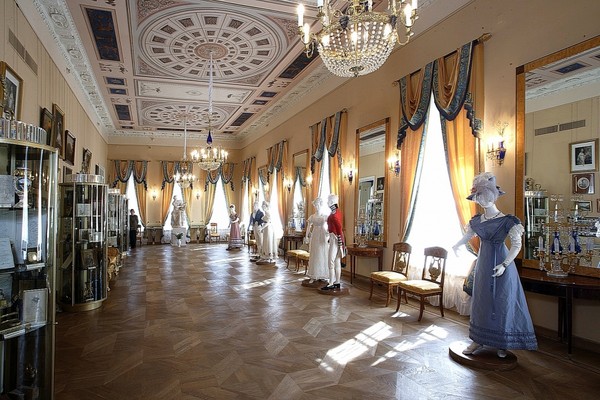 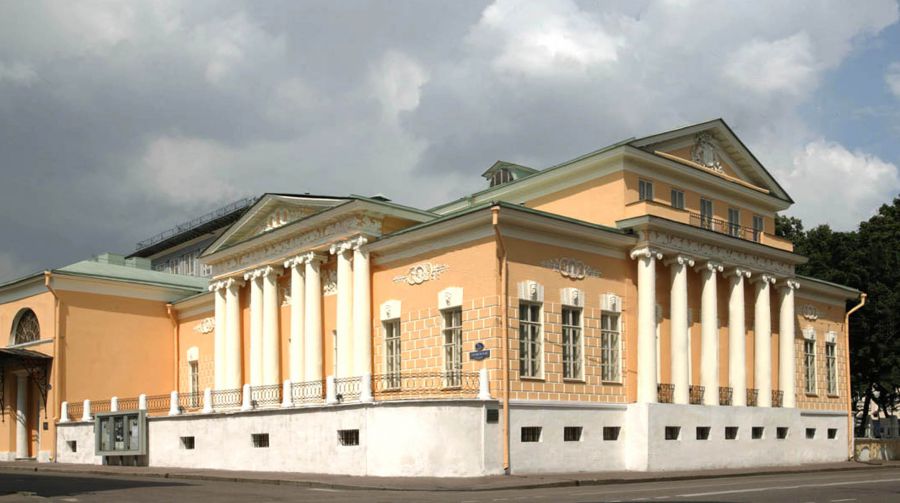 Литературный музей им. А.С. Пушкина. Программа «Сказки Пушкина»Продолжительность программы: 4 часаКаждый из нас с раннего детства знаком с произведениями великого русского поэта А.С. Пушкина. Не секрет, что изначально сказки Пушкина были предназначены для взрослых, однако они быстро вошли в число излюбленных детских произведений. Тема сказок близка школьникам, поэтому во время экскурсии в музее А.С. Пушкина даже самые неспокойные на занятиях мальчишки и девчонки будут внимательно слушать увлекательный рассказ экскурсовода. Экскурсия начнется со знакомства с усадьбой, в которой школьники узнают о традициях, обычаях и одеяниях пушкинского времени, после чего на экспозиции «Сказки Пушкина» перед ребятами откроется дверь в захватывающую дух страну чудес. Ребята в интерактивной форме обсудят и поделятся впечатлениями о недавно прочитанных или же знакомых и любимых сказках, пообщаются, найдут сказочных персонажей, и, возможно, станут актерами теневого театра… Много тайн и сюрпризов ждет ребят в музее А.С. Пушкина, а его сказочная экспозиция порадует яркими красками. ​Каждый из нас с раннего детства знаком с произведениями великого русского поэта А.С. Пушкина. Не секрет, что изначально сказки Пушкина были предназначены для взрослых, однако они быстро вошли в число излюбленных детских произведений. Тема сказок близка школьникам, поэтому во время экскурсии в музее А.С. Пушкина даже самые неспокойные на занятиях мальчишки и девчонки будут внимательно слушать увлекательный рассказ экскурсовода. Экскурсия начнется со знакомства с усадьбой, в которой школьники узнают о традициях, обычаях и одеяниях пушкинского времени, после чего на экспозиции «Сказки Пушкина» перед ребятами откроется дверь в захватывающую дух страну чудес. Ребята в интерактивной форме обсудят и поделятся впечатлениями о недавно прочитанных или же знакомых и любимых сказках, пообщаются, найдут сказочных персонажей, и, возможно, станут актерами теневого театра… Много тайн и сюрпризов ждет ребят в музее А.С. Пушкина, а его сказочная экспозиция порадует яркими красками. ​Каждый из нас с раннего детства знаком с произведениями великого русского поэта А.С. Пушкина. Не секрет, что изначально сказки Пушкина были предназначены для взрослых, однако они быстро вошли в число излюбленных детских произведений. Тема сказок близка школьникам, поэтому во время экскурсии в музее А.С. Пушкина даже самые неспокойные на занятиях мальчишки и девчонки будут внимательно слушать увлекательный рассказ экскурсовода. Экскурсия начнется со знакомства с усадьбой, в которой школьники узнают о традициях, обычаях и одеяниях пушкинского времени, после чего на экспозиции «Сказки Пушкина» перед ребятами откроется дверь в захватывающую дух страну чудес. Ребята в интерактивной форме обсудят и поделятся впечатлениями о недавно прочитанных или же знакомых и любимых сказках, пообщаются, найдут сказочных персонажей, и, возможно, станут актерами теневого театра… Много тайн и сюрпризов ждет ребят в музее А.С. Пушкина, а его сказочная экспозиция порадует яркими красками. ​Каждый из нас с раннего детства знаком с произведениями великого русского поэта А.С. Пушкина. Не секрет, что изначально сказки Пушкина были предназначены для взрослых, однако они быстро вошли в число излюбленных детских произведений. Тема сказок близка школьникам, поэтому во время экскурсии в музее А.С. Пушкина даже самые неспокойные на занятиях мальчишки и девчонки будут внимательно слушать увлекательный рассказ экскурсовода. Экскурсия начнется со знакомства с усадьбой, в которой школьники узнают о традициях, обычаях и одеяниях пушкинского времени, после чего на экспозиции «Сказки Пушкина» перед ребятами откроется дверь в захватывающую дух страну чудес. Ребята в интерактивной форме обсудят и поделятся впечатлениями о недавно прочитанных или же знакомых и любимых сказках, пообщаются, найдут сказочных персонажей, и, возможно, станут актерами теневого театра… Много тайн и сюрпризов ждет ребят в музее А.С. Пушкина, а его сказочная экспозиция порадует яркими красками. ​Каждый из нас с раннего детства знаком с произведениями великого русского поэта А.С. Пушкина. Не секрет, что изначально сказки Пушкина были предназначены для взрослых, однако они быстро вошли в число излюбленных детских произведений. Тема сказок близка школьникам, поэтому во время экскурсии в музее А.С. Пушкина даже самые неспокойные на занятиях мальчишки и девчонки будут внимательно слушать увлекательный рассказ экскурсовода. Экскурсия начнется со знакомства с усадьбой, в которой школьники узнают о традициях, обычаях и одеяниях пушкинского времени, после чего на экспозиции «Сказки Пушкина» перед ребятами откроется дверь в захватывающую дух страну чудес. Ребята в интерактивной форме обсудят и поделятся впечатлениями о недавно прочитанных или же знакомых и любимых сказках, пообщаются, найдут сказочных персонажей, и, возможно, станут актерами теневого театра… Много тайн и сюрпризов ждет ребят в музее А.С. Пушкина, а его сказочная экспозиция порадует яркими красками. ​Каждый из нас с раннего детства знаком с произведениями великого русского поэта А.С. Пушкина. Не секрет, что изначально сказки Пушкина были предназначены для взрослых, однако они быстро вошли в число излюбленных детских произведений. Тема сказок близка школьникам, поэтому во время экскурсии в музее А.С. Пушкина даже самые неспокойные на занятиях мальчишки и девчонки будут внимательно слушать увлекательный рассказ экскурсовода. Экскурсия начнется со знакомства с усадьбой, в которой школьники узнают о традициях, обычаях и одеяниях пушкинского времени, после чего на экспозиции «Сказки Пушкина» перед ребятами откроется дверь в захватывающую дух страну чудес. Ребята в интерактивной форме обсудят и поделятся впечатлениями о недавно прочитанных или же знакомых и любимых сказках, пообщаются, найдут сказочных персонажей, и, возможно, станут актерами теневого театра… Много тайн и сюрпризов ждет ребят в музее А.С. Пушкина, а его сказочная экспозиция порадует яркими красками. ​Продолжительность программыСтоимостьСтоимостьСтоимостьСтоимость4 часа16+225+230+340+44 часа